ASIA-PACIFIC TELECOMMUNITY8th APT Policy and Regulation Forum for Pacific (PRFP-8) (15-17 June 2015, Nukuʻalofa, Tonga)Title:	Connectivity beyond submarine cables in the PacificSpeaker:	Maui Sanford		Telecommunications Expert		MS Consulting TahitiTel : 	+689 87 768876e-mail :  maui.sanford@gmail.com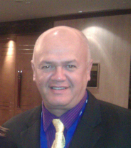 Abstract:Presentation of benchmark focused on connectivity beyond submarine cables which includes International IP transit costs, local and national connectivity including satellite communications which remains a major challenge towards viability for Telecom operators in the Pacific Islands.Biodata:Maui Sanford provides consulting and expertise services to operators, regulators, services providers and suppliers in the ICT and Telecommunications areas. He formerly served 28 years in OPT French Polynesia and contributed developing International Business and implementing satellite and submarine connectivity options for the country. He’s been PITA president 2004 - 2010 to work for common needs and interests for the Pacific Islands. Mr Sanford resides in Papeete Tahiti, French Polynesia and holds a law degree from the “Université française du Pacifique” in Tahiti.Contacts : Tel : 	+689 87 768876 - e-mail :  maui.sanford@gmail.com